² 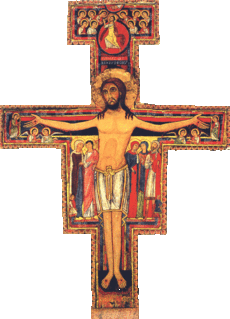 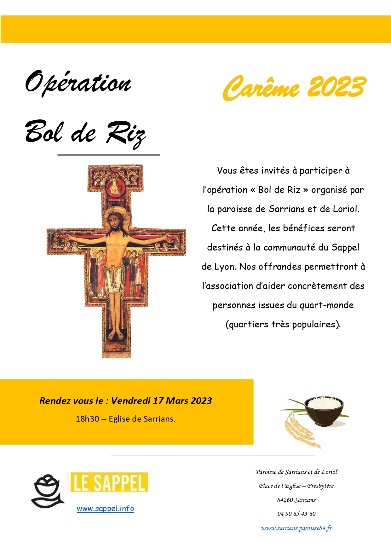 Samedi 4 Mars  2023Saint Casimir 18h00 : Messe à Loriol. Int :              Eglise ChaufféeDimanche 5 Mars 2ème  Dim de Carême10h00 : Messe à Sarrians. Int : Elise CAYREL 11h00 : AG Association ParoissialeLundi 6 Mars 202316h30 : Catéchisme à Loriol. 18h00 : Messe à Loriol. Int : Alain GRASMardi 7 Mars Sainte Perpétue et Fécilité10h00 : Funérailles à Sarrians de Mme Jeannine PACCARD16h30 : Catéchisme à Loriol et Sarrians. 18h15 : Messe à Sarrians. Int : Jacky PONSONMercredi 8 Mars   Saint Jean de Dieu18h00 : Chapelet « la France Prie » à ND des Voyageurs. 18h00 : Messe à Loriol. Int : Renée SAEZJeudi 9 MarsSainte Françoise7h30 : Adoration à Loriol. 8h00 : Messe à Loriol. Int : Claude BIEAU9h00 : confessions Marie PilaVendredi 10 Mars8h00 : Adoration à Sarrians. 8h45 : Messe à Sarrians. Int : Didier COULLET9h15 : Confessions individuelles. Samedi 11 Mars  202316h30 : Aumônerie des Jeunes18h00 : Messe des familles à Loriol. Int : Jean-François MOREAU             Eglise Chauffée         Vente de gâteaux pour les jeunes de l’aumônerieDimanche 12 Mars 3ème  Dimanche de Carême10h00 : Messe des familles à Sarrians. Int :Eveil à la foi. Rencontre des parents qui demandent le baptême de leur enfant. 1er Scrutin d’Anthony. 